https://icp.hacienda.gob.mx/CuentaPublica/ 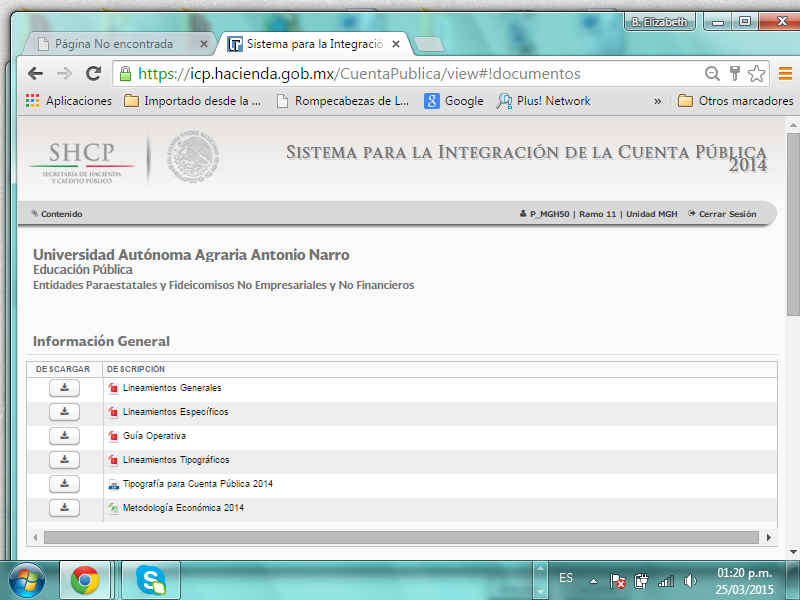 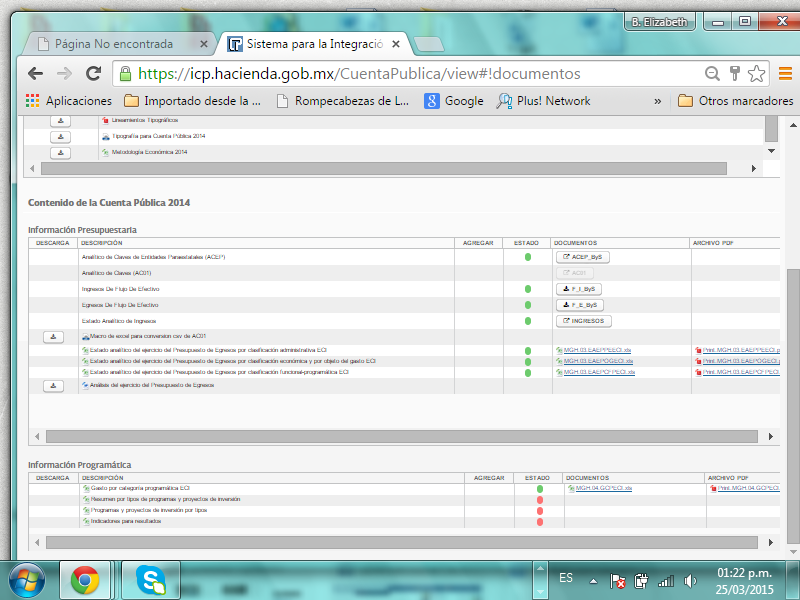 